ANEXO 1. Declaración Jurada SimpleConsiderando que la puesta en marcha de los convenios de inversión comunitaria, establece roles de socios, ejecutores y beneficiarios, se hace necesario que las partes que suscriben el convenio y/o sus representantes, firmen la presente declaración jurada simple que aclare su vínculo o no con Codelco.ANEXO 2. Carta Compromiso Participación y Aportes Propios de la organización postulanteEl (la) suscrito(a) ______________________________, Cédula de Identidad N°_______________, en mi carácter de representante legal de la organización ____________________________, declara y certifica lo siguiente: estar en conocimiento de que la organización denominada________________________________________________, representada por mí, de la comuna___________________, está presentando el proyecto denominado ___________________________________________ ______________________________________________________________, al Fondo Concursable Distrito Norte 2019-2020 de Codelco.Por el presente documento y a fin de garantizar el éxito del proyecto, comprometo lo siguiente:Participación activa en las actividades que involucra el proyecto: seguimiento y supervisión permanente, rendición de cuentas, entrega de informe final, actividad de inicio y/o cierre del proyecto.Recursos: (Detallar y cuantificar en pesos los aportes que se comprometen: insumos, horas profesionales o técnicas, infraestructura, otros bienes)Se comprometen los recursos antes detallados en pleno conocimiento de que serán exigibles en caso de que el proyecto sea financiado.		        ____________________________________________				          Firma y nombre representante legal de la organización ANEXO 3 – Carta Compromiso de Aportes de Terceros ColaboradoresEl (la) suscrito(a) ______________________________, Cédula de Identidad N°_______________, en mi carácter de representante legal de la organización ____________________________, declara y certifica lo siguiente: estar en conocimiento de que la organización denominada________________________________________________, de la comuna___________________, está presentando el proyecto denominado ______________________________________________________________, al Fondo Concursable Distrito Norte 2019-2020 de Codelco.Para lo anterior, y en apoyo del proyecto antes mencionado, por el presente documento y a fin de garantizar el éxito del proyecto, comprometo los siguientes recursos:(Detallar y cuantificar en pesos los aportes que se comprometen: insumos, horas profesionales o técnicas, infraestructura, otros bienes)Se comprometen los recursos antes detallados en pleno conocimiento de que serán exigibles en caso de que el proyecto sea financiado.Así también, este apoyo se verá reflejado en las siguientes actividades:			___________________________________________				Firma y nombre representante legal de la organización colaboradoraANEXO 4 – Este anexo lo deben incluir las organizaciones que postulen proyectos que consideren mejoramiento y/o habilitación de infraestructura y/o remodelación de espacios.).  Adjuntar al proyecto los siguientes documentos:Certificado de dominio de la propiedad o Comodato, y;Certificado de Permiso de la Dirección de Obras Municipales para intervenir el espacio o infraestructura.ANEXO 5 - Certificado para la justificación de la selección de proveedor únicoEste documento se aceptará excepcionalmente tratándose de un proveedor único, para lo cual se deberá justificar su condición y selección, que valide la pertinencia de trabajar con ese especialista-proveedor y no otro. Se debe adjuntar la cotización. _____________________________________________Firma y nombre representante legal de la organización postulanteAnexo 6. Descripción de Capacitación. Los proyectos que consideren financiamiento de capacitaciones con fondos aportados por Codelco, deberán incluir antecedentes de las actividades a desarrollar. El presente Anexo es una propuesta de formato para entregar la información solicitada y puede ser reemplazado por un documento emitido por la institución o proveedor del servicio de capacitación. 1. Antecedentes2. Materiales de trabajo a utilizar3. PresupuestoCONVENIO:Yo (nombre)RUT N°InstituciónVengo a declarar lo que se indica a continuación (tarjar la alternativa que no corresponda):Vengo a declarar lo que se indica a continuación (tarjar la alternativa que no corresponda):Vengo a declarar lo que se indica a continuación (tarjar la alternativa que no corresponda):Vengo a declarar lo que se indica a continuación (tarjar la alternativa que no corresponda):Vengo a declarar lo que se indica a continuación (tarjar la alternativa que no corresponda):Vengo a declarar lo que se indica a continuación (tarjar la alternativa que no corresponda):Vengo a declarar lo que se indica a continuación (tarjar la alternativa que no corresponda):Vengo a declarar lo que se indica a continuación (tarjar la alternativa que no corresponda):Vengo a declarar lo que se indica a continuación (tarjar la alternativa que no corresponda):a) No tengo relación de propiedad, de gestión o familiar (hasta el 2° grado de consanguinidad o afinidad) con las instituciones o empresas que participan como ejecutores en el convenio identificado en este documento, así como tampoco con personas que trabajen en dichas instituciones o empresas, en cualquier función o posición dentro de las mismas.Del mismo modo declaro que tampoco tengo relaciones de amistad con las personas indicadas, tal que pudieran influir en mi gestión en este convenio.a) No tengo relación de propiedad, de gestión o familiar (hasta el 2° grado de consanguinidad o afinidad) con las instituciones o empresas que participan como ejecutores en el convenio identificado en este documento, así como tampoco con personas que trabajen en dichas instituciones o empresas, en cualquier función o posición dentro de las mismas.Del mismo modo declaro que tampoco tengo relaciones de amistad con las personas indicadas, tal que pudieran influir en mi gestión en este convenio.a) No tengo relación de propiedad, de gestión o familiar (hasta el 2° grado de consanguinidad o afinidad) con las instituciones o empresas que participan como ejecutores en el convenio identificado en este documento, así como tampoco con personas que trabajen en dichas instituciones o empresas, en cualquier función o posición dentro de las mismas.Del mismo modo declaro que tampoco tengo relaciones de amistad con las personas indicadas, tal que pudieran influir en mi gestión en este convenio.a) No tengo relación de propiedad, de gestión o familiar (hasta el 2° grado de consanguinidad o afinidad) con las instituciones o empresas que participan como ejecutores en el convenio identificado en este documento, así como tampoco con personas que trabajen en dichas instituciones o empresas, en cualquier función o posición dentro de las mismas.Del mismo modo declaro que tampoco tengo relaciones de amistad con las personas indicadas, tal que pudieran influir en mi gestión en este convenio.a) No tengo relación de propiedad, de gestión o familiar (hasta el 2° grado de consanguinidad o afinidad) con las instituciones o empresas que participan como ejecutores en el convenio identificado en este documento, así como tampoco con personas que trabajen en dichas instituciones o empresas, en cualquier función o posición dentro de las mismas.Del mismo modo declaro que tampoco tengo relaciones de amistad con las personas indicadas, tal que pudieran influir en mi gestión en este convenio.a) No tengo relación de propiedad, de gestión o familiar (hasta el 2° grado de consanguinidad o afinidad) con las instituciones o empresas que participan como ejecutores en el convenio identificado en este documento, así como tampoco con personas que trabajen en dichas instituciones o empresas, en cualquier función o posición dentro de las mismas.Del mismo modo declaro que tampoco tengo relaciones de amistad con las personas indicadas, tal que pudieran influir en mi gestión en este convenio.a) No tengo relación de propiedad, de gestión o familiar (hasta el 2° grado de consanguinidad o afinidad) con las instituciones o empresas que participan como ejecutores en el convenio identificado en este documento, así como tampoco con personas que trabajen en dichas instituciones o empresas, en cualquier función o posición dentro de las mismas.Del mismo modo declaro que tampoco tengo relaciones de amistad con las personas indicadas, tal que pudieran influir en mi gestión en este convenio.a) No tengo relación de propiedad, de gestión o familiar (hasta el 2° grado de consanguinidad o afinidad) con las instituciones o empresas que participan como ejecutores en el convenio identificado en este documento, así como tampoco con personas que trabajen en dichas instituciones o empresas, en cualquier función o posición dentro de las mismas.Del mismo modo declaro que tampoco tengo relaciones de amistad con las personas indicadas, tal que pudieran influir en mi gestión en este convenio.a) No tengo relación de propiedad, de gestión o familiar (hasta el 2° grado de consanguinidad o afinidad) con las instituciones o empresas que participan como ejecutores en el convenio identificado en este documento, así como tampoco con personas que trabajen en dichas instituciones o empresas, en cualquier función o posición dentro de las mismas.Del mismo modo declaro que tampoco tengo relaciones de amistad con las personas indicadas, tal que pudieran influir en mi gestión en este convenio.b) Debo inhabilitarme de participar en el proceso identificado en este documento, ya que actualmente tengo una relación de: (marque lo que corresponda)b1)b) Debo inhabilitarme de participar en el proceso identificado en este documento, ya que actualmente tengo una relación de: (marque lo que corresponda)b1)b) Debo inhabilitarme de participar en el proceso identificado en este documento, ya que actualmente tengo una relación de: (marque lo que corresponda)b1)b) Debo inhabilitarme de participar en el proceso identificado en este documento, ya que actualmente tengo una relación de: (marque lo que corresponda)b1)b) Debo inhabilitarme de participar en el proceso identificado en este documento, ya que actualmente tengo una relación de: (marque lo que corresponda)b1)b) Debo inhabilitarme de participar en el proceso identificado en este documento, ya que actualmente tengo una relación de: (marque lo que corresponda)b1)b) Debo inhabilitarme de participar en el proceso identificado en este documento, ya que actualmente tengo una relación de: (marque lo que corresponda)b1)b) Debo inhabilitarme de participar en el proceso identificado en este documento, ya que actualmente tengo una relación de: (marque lo que corresponda)b1)b) Debo inhabilitarme de participar en el proceso identificado en este documento, ya que actualmente tengo una relación de: (marque lo que corresponda)b1)PropiedadPropiedadGestiónGestiónGestióncon la empresa:con la empresa:con la empresa:por mi condición de por mi condición de por mi condición de en dicha empresa.en dicha empresa.en dicha empresa.en dicha empresa.en dicha empresa.en dicha empresa.en dicha empresa.en dicha empresa.en dicha empresa.b2)b2)b2)b2)b2)b2)b2)b2)b2)FamiliaFamiliaAmistad Amistad Amistad con don / doña. con don / doña. con don / doña. de la empresa:de la empresa:de la empresa:de quien soy:(padre, hija, amigo, etc.)de quien soy:(padre, hija, amigo, etc.)de quien soy:(padre, hija, amigo, etc.)Firma:Firma:Firma:FechaFechaFechaITEMMONTOÍtemMonto comprometidoActividadFecha de realizaciónMonto comprometidoJustificación de proveedor únicoJustificación de proveedor únicoNombre del Proveedor,  Empresa o Prestador de Servicio RUT del Proveedor,  Empresa o Prestador de Servicio Región, Provincia, ComunaDirección Nombre del representante Proveedor,  Empresa o Prestador de ServicioRUT del representante legal Proveedor,  Empresa o Prestador de ServicioCorreo de contactoTeléfono Existen otros proveedores en el mercado que puedan ser ejecutores del proyectoSI                           NO 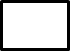 Justificación de la selección del ejecutor (¿Por qué esta empresa y no otra?)Nombre de la capacitaciónNombre de la Institución o proveedor del servicio de capacitación.Cantidad de personas capacitadasCantidad de horas total de capacitaciónDuración de la capacitación (en meses o semanas)Material de trabajo incluido en el monto total de la capacitaciónMaterial de trabajo no incluido en el presupuesto y deberá ser aportado por cada alumnoValor total de la capacitación$$$$Valor por hora de capacitaciónBruto$Líquido$Forma de pagoFacturaBoleta de honorarios